PORTARIA No 298, DE 11 DE OUTUBRO DE 2017.O SECRETÁRIO DE PLANEJAMENTO E DESENVOLVIMENTO ENERGÉTICO DO MINISTÉRIO DE MINAS E ENERGIA, no uso da competência que lhe foi delegada pelo art. 1o, inciso VI, da Portaria MME no 281, de 29 de junho de 2016, tendo em vista o disposto no art. 4o do Decreto no 8.874, de 11 de outubro de 2016, no art. 4o da Portaria MME no 364, de 13 de setembro de 2017, e o que consta do Processo no 48340.003713/2017-57, resolve:Art. 1o Aprovar como prioritários, na forma do art. 2o, caput e § 1o, inciso III, do Decreto no 8.874, de 11 de outubro de 2016, os Projetos de Reforços em Instalações de Transmissão de Energia Elétrica, de titularidade da empresa Transmissora Aliança de Energia Elétrica S.A., inscrita no CNPJ/MF sob o no 07.859.971/0001-30, para os fins do art. 2o da Lei no 12.431, de 24 de junho de 2011, descrito no Anexo à presente Portaria.Parágrafo único. Os Projetos relacionados no Anexo são aprovados de forma individualizada.Art. 2o A Transmissora Aliança de Energia Elétrica S.A. e a Sociedade Controladora deverão:I - manter informação relativa à composição societária da empresa titular dos Projetos atualizada junto à Agência Nacional de Energia Elétrica - ANEEL, nos termos da regulação;II - destacar, quando da emissão pública das debêntures, na primeira página do Prospecto e do Anúncio de Início de Distribuição ou, no caso de distribuição com esforços restritos, do Aviso de Encerramento e do material de divulgação, o número e a data de publicação da Portaria de aprovação dos Projetos prioritários e o compromisso de alocar os recursos obtidos nos Projetos;III - manter a documentação relativa à utilização dos recursos captados, até cinco anos após o vencimento das debêntures emitidas, para consulta e fiscalização pelos Órgãos de Controle e Receita Federal do Brasil;IV - para Projetos de Transmissão de Energia Elétrica, manter atualizados os dados no Sistema de Gestão da Transmissão - SIGET; eV - observar as demais disposições constantes na Lei no 12.431, de 2011, no Decreto no 8.874, de 2016, na Portaria MME no 364, de 13 de setembro de 2017, na legislação e normas vigentes e supervenientes, sujeitando-se às penalidades legais, inclusive aquela prevista no art. 2o, § 5o, da referida Lei, a ser aplicada pela Secretaria da Receita Federal do Brasil.Art. 3o A ANEEL deverá informar, ao Ministério de Minas e Energia e à Unidade da Receita Federal do Brasil com jurisdição sobre o estabelecimento da matriz da empresa titular dos Projetos, a ocorrência de situações que evidenciem a não implementação dos Projetos prioritários aprovados nesta Portaria.Art. 4o Alterações técnicas ou de titularidade dos Projetos de que trata esta Portaria, autorizadas pela ANEEL ou pelo Ministério de Minas e Energia, não ensejarão a publicação de nova Portaria de aprovação dos projetos como prioritários, para os fins do art. 2o da Lei no 12.431, de 2011.Art. 5o O descumprimento das obrigações de que trata esta Portaria implicará na automática revogação da aprovação dos Projetos como prioritários.Art. 6o Esta Portaria entra em vigor na data de sua publicação.EDUARDO AZEVEDO RODRIGUESEste texto não substitui o publicado no DOU de 16.10.2017 - Seção 1. ANEXO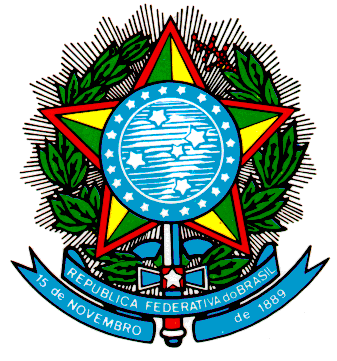 Ministério de Minas e Energia
Consultoria JurídicaTITULAR DO PROJETOTITULAR DO PROJETOTITULAR DO PROJETOTITULAR DO PROJETO01Razão SocialRazão SocialRazão SocialTransmissora Aliança de Energia Elétrica S.A.Transmissora Aliança de Energia Elétrica S.A.Transmissora Aliança de Energia Elétrica S.A.Transmissora Aliança de Energia Elétrica S.A.02CNPJ03Telefone07.859.971/0001-30.07.859.971/0001-30.((21) 2212-6000.((21) 2212-6000.04RELAÇÃO DOS ACIONISTAS DA EMPRESA TITULAR DO PROJETO (Cia. Fechada)RELAÇÃO DOS ACIONISTAS DA EMPRESA TITULAR DO PROJETO (Cia. Fechada)RELAÇÃO DOS ACIONISTAS DA EMPRESA TITULAR DO PROJETO (Cia. Fechada)Razão Social ou Nome de Pessoa FísicaRazão Social ou Nome de Pessoa FísicaCNPJ ou CPFParticipação (%)Não se aplica.Não se aplica.Não se aplica.Não se aplica.05PESSOA JURÍDICA CONTROLADORA DA EMPRESA TITULAR DO PROJETO (Cia. Aberta)PESSOA JURÍDICA CONTROLADORA DA EMPRESA TITULAR DO PROJETO (Cia. Aberta)Razão SocialRazão SocialCNPJCompanhia Energética de Minas Gerais - CEMIG.Companhia Energética de Minas Gerais - CEMIG.17.155.730/0001-64.CARACTERÍSTICAS DO PROJETO 1CARACTERÍSTICAS DO PROJETO 106Contrato de Concessãono 95/2000-ANEEL, de 20 de dezembro de 2000.no 95/2000-ANEEL, de 20 de dezembro de 2000.07Denominação do ProjetoReforços em Instalações de Transmissão de Energia Elétrica (Resolução Autorizativa ANEEL no 6.306, de 18 de abril de 2017).Reforços em Instalações de Transmissão de Energia Elétrica (Resolução Autorizativa ANEEL no 6.306, de 18 de abril de 2017).08DescriçãoProjeto de Reforços em Instalações de Transmissão de Energia Elétrica, (Resolução Autorizativa ANEEL no 6.306, de 18 de abril de 2017), compreendendo:I - Subestação Gurupi:a) substituir Banco de Capacitores Série, localizado na Saída de Linha da Linha de Transmissão 500 kV Gurupi - Serra da Mesa C2, de 23,8 O e IN=1500 A, por outro de mesmo Valor Öhmico e IN=2000 A;b) adequar Módulo Infraestrutura de Manobra para o novo Banco de Capacitores Série, da Linha de Transmissão 500 kV Gurupi - Serra da Mesa C2;c) adequar o Módulo de Conexão 500 kV, com a interligação do novo Banco de Capacitores ao Módulo de Conexão existente, com a implantação de Cabos e Tubos e Coluna de Isolador de Pedestal; ed) adequar o Módulo de Infraestrutura Geral de Acessante com a implantação de Quadro de Serviço Auxiliar;II - Subestação Serra da Mesa:a) adequar o Módulo de Infraestrutura Geral de Acessante com a implantação de Quadro de Serviço Auxiliar;b) substituição TCSC, localizado na Saída de Linha da Linha de Transmissão 500 kV Gurupi - Serra da Mesa C2, de 23,8 O e IN=1500 A, por outro de mesmo Valor Öhmico e IN=2000 A;c) adequar o Módulo de Infraestrutura referente ao Módulo de Conexão para substituição do Banco de Capacitores Série 500 kV da Linha de Transmissão 500 kV Gurupi - Serra da Mesa C2; ed) adequar o Módulo de Conexão 500 kV, com a interligação do novo Banco de Capacitores e o Módulo de Conexão existente.Projeto de Reforços em Instalações de Transmissão de Energia Elétrica, (Resolução Autorizativa ANEEL no 6.306, de 18 de abril de 2017), compreendendo:I - Subestação Gurupi:a) substituir Banco de Capacitores Série, localizado na Saída de Linha da Linha de Transmissão 500 kV Gurupi - Serra da Mesa C2, de 23,8 O e IN=1500 A, por outro de mesmo Valor Öhmico e IN=2000 A;b) adequar Módulo Infraestrutura de Manobra para o novo Banco de Capacitores Série, da Linha de Transmissão 500 kV Gurupi - Serra da Mesa C2;c) adequar o Módulo de Conexão 500 kV, com a interligação do novo Banco de Capacitores ao Módulo de Conexão existente, com a implantação de Cabos e Tubos e Coluna de Isolador de Pedestal; ed) adequar o Módulo de Infraestrutura Geral de Acessante com a implantação de Quadro de Serviço Auxiliar;II - Subestação Serra da Mesa:a) adequar o Módulo de Infraestrutura Geral de Acessante com a implantação de Quadro de Serviço Auxiliar;b) substituição TCSC, localizado na Saída de Linha da Linha de Transmissão 500 kV Gurupi - Serra da Mesa C2, de 23,8 O e IN=1500 A, por outro de mesmo Valor Öhmico e IN=2000 A;c) adequar o Módulo de Infraestrutura referente ao Módulo de Conexão para substituição do Banco de Capacitores Série 500 kV da Linha de Transmissão 500 kV Gurupi - Serra da Mesa C2; ed) adequar o Módulo de Conexão 500 kV, com a interligação do novo Banco de Capacitores e o Módulo de Conexão existente.09Localização [UF(s)]Municípios de Minaçu, Estado de Goiás e de Gurupi, Estado do Tocantins.Municípios de Minaçu, Estado de Goiás e de Gurupi, Estado do Tocantins.10Mês/Ano de Conclusão do ProjetoOutubro/2019.Outubro/2019.CARACTERÍSTICAS DO PROJETO 2CARACTERÍSTICAS DO PROJETO 206Contrato de Concessãono 95/2000-ANEEL, de 20 de dezembro de 2000.no 95/2000-ANEEL, de 20 de dezembro de 2000.07Denominação do ProjetoReforços em Instalações de Transmissão de Energia Elétrica (Resolução Autorizativa ANEEL no 6.369, de 18 de abril de 2017).Reforços em Instalações de Transmissão de Energia Elétrica (Resolução Autorizativa ANEEL no 6.369, de 18 de abril de 2017).08DescriçãoReforços em Instalações de Transmissão de Energia Elétrica (Resolução Autorizativa ANEEL no 6.369, de 18 de abril de 2017), compreendendo:I - Subestação Miracema:a) complemento do Módulo de Infraestrutura Geral - MIG em 500 kV associado à substituição do Banco de Capacitores Série da Linha de Transmissão 500 kV Gurupi - Miracema C2;b) implantação de Módulo de Infraestrutura de Manobra - MIM em 500 kV associado à substituição do Banco de Capacitores Série da Linha de Transmissão 500 kV Gurupi - Miracema C2;c) implantação de Módulo de Manobra CCS em 500 kV, Arranjo DJM, associado à substituição do Banco de Capacitores Série da Linha de Transmissão 500 kV Gurupi - Miracema C2, em substituição ao existente;d) instalação de Banco de Capacitores Série da Linha de Transmissão 500 kV Gurupi - Miracema C2 - 361,5 Mvar em substituição ao existente de 161 Mvar;e) remanejamento das Chaves Secionadoras de Manobra CRL associado ao Banco de Reatores de Linha em 500 kV da Linha de Transmissão 500 kV Gurupi - Miracema C2; ef) remanejamento dos TP, PR e Bobinas Bloqueio do Módulo de Manobra EL associada à Linha de Transmissão 500 kV Gurupi - Miracema C2;II - Subestação Gurupi:a) complemento do Módulo de Infraestrutura Geral - MIG em 500 kV associado à substituição do Banco de Capacitores Série da Linha de Transmissão 500 kV Gurupi - Miracema C2;b) implantação de Módulo de Infraestrutura de Manobra - MIM em 500 kV associado à substituição do Banco de Capacitores Série da Linha de Transmissão 500 kV Gurupi - Miracema C2;c) implantação de Módulo de Manobra CCS em 500 kV, Arranjo DJM, associado à substituição do Banco de Capacitores Série da Linha de Transmissão 500 kV Gurupi - Miracema C2, em substituição ao existente; ed) instalação de Banco de Capacitores Série da Linha de Transmissão 500 kV Gurupi - Miracema C2 - 361,5 Mvar em substituição ao existente de 161 Mvar.Reforços em Instalações de Transmissão de Energia Elétrica (Resolução Autorizativa ANEEL no 6.369, de 18 de abril de 2017), compreendendo:I - Subestação Miracema:a) complemento do Módulo de Infraestrutura Geral - MIG em 500 kV associado à substituição do Banco de Capacitores Série da Linha de Transmissão 500 kV Gurupi - Miracema C2;b) implantação de Módulo de Infraestrutura de Manobra - MIM em 500 kV associado à substituição do Banco de Capacitores Série da Linha de Transmissão 500 kV Gurupi - Miracema C2;c) implantação de Módulo de Manobra CCS em 500 kV, Arranjo DJM, associado à substituição do Banco de Capacitores Série da Linha de Transmissão 500 kV Gurupi - Miracema C2, em substituição ao existente;d) instalação de Banco de Capacitores Série da Linha de Transmissão 500 kV Gurupi - Miracema C2 - 361,5 Mvar em substituição ao existente de 161 Mvar;e) remanejamento das Chaves Secionadoras de Manobra CRL associado ao Banco de Reatores de Linha em 500 kV da Linha de Transmissão 500 kV Gurupi - Miracema C2; ef) remanejamento dos TP, PR e Bobinas Bloqueio do Módulo de Manobra EL associada à Linha de Transmissão 500 kV Gurupi - Miracema C2;II - Subestação Gurupi:a) complemento do Módulo de Infraestrutura Geral - MIG em 500 kV associado à substituição do Banco de Capacitores Série da Linha de Transmissão 500 kV Gurupi - Miracema C2;b) implantação de Módulo de Infraestrutura de Manobra - MIM em 500 kV associado à substituição do Banco de Capacitores Série da Linha de Transmissão 500 kV Gurupi - Miracema C2;c) implantação de Módulo de Manobra CCS em 500 kV, Arranjo DJM, associado à substituição do Banco de Capacitores Série da Linha de Transmissão 500 kV Gurupi - Miracema C2, em substituição ao existente; ed) instalação de Banco de Capacitores Série da Linha de Transmissão 500 kV Gurupi - Miracema C2 - 361,5 Mvar em substituição ao existente de 161 Mvar.09Localização [UF(s)]Municípios de Miracema do Tocantins e Gurupi, Estado do Tocantins.Municípios de Miracema do Tocantins e Gurupi, Estado do Tocantins.10Mês/Ano de Conclusão do ProjetoNovembro/2019.Novembro/2019.